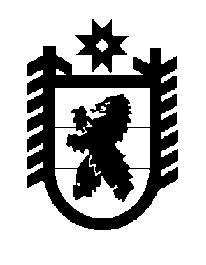 Российская Федерация Республика Карелия    ПРАВИТЕЛЬСТВО РЕСПУБЛИКИ КАРЕЛИЯРАСПОРЯЖЕНИЕот  28 ноября 2016 года № 904р-Пг. Петрозаводск Внести в состав рабочей группы по созданию регионального сегмента единой федеральной межведомственной системы учета контингента обучающихся по основным образовательным программам и дополнительным общеобразовательным программам (далее – рабочая группа), образованной распоряжением Правительства Республики Карелия от 22 декабря 2015 года № 800р-П (Собрание законодательства Республики Карелия, 2015, № 12, 
ст. 2494), следующие изменения:а) включить в состав рабочей группы следующих лиц:Ковзун Е.В. – ведущий специалист Министерства здравоохранения Республики Карелия; Никольская Н.В. – заместитель начальника управления Администрации Главы Республики Карелия;Першина С.В. – заместитель начальника управления Министерства финансов Республики Карелия;Талалаева О.Ю. – начальник отдела Министерства по делам молодежи, физической культуре и спорту Республики Карелия;  б) указать новую должность Улич В.В. – заместитель Премьер-министра Правительства Республики Карелия, руководитель рабочей группы;в) исключить из состава рабочей группы Антипова М.Л., 
Войтенко Т.Л., Игнатик Н.А., Литвину С.М., Никифорова Д.А., 
Смирнову Э.Э.           Глава Республики Карелия                                                                  А.П. Худилайнен 